МІЖНАРОДНІ ТУРИСТИЧНІ ПОТОКИкурс за виборомперший (бакалаврський) рівень вищої освіти2021/2022 н. р.курс 3, семестр VПРО КУРСМетою курсу «Міжнародні туристичні потоки» є набуття теоретичних знань з питань формування та розподілу міжнародних туристичних потоків у географічному просторі, удосконалення практичних навичок здійснення статистичного аналізу виїзних та в’їзних туристичних потоків за окремими країнами та регіонами світу.В рамках курсу студенти ознайомлюються з  суспільно-географічними чинниками, що визначають напрями міжнародних туристичних потоків, виявляють особливості розподілу міжнародних туристичних потоків за країнами та туристичними регіонами, а також набувають практичних навичок  статистичного аналізу показників в’їзного та виїзного туризму.ЗМІСТ КУРСУЛекційна частина курсу включає такі теми:Поняття «міжнародні туристичні потоки». Базові туристичні мотиви та цілі подорожей.Суспільно-географічні чинники формування та розподілу міжнародних туристичних потоків.Туристична привабливість (атрактивність) країн світу.Статистична оцінка міжнародного туризму.Міжнародні туристичні прибуття та доходи від туризму в країнах Європи, Азії, Америки, Африки, Близького Сходу, в Австралії та Океанії.Міжнародні туристичні потоки України.Практична частина курсу передбачає удосконалення навичок:оцінки факторів, що впливають на розподіл міжнародних туристичних потоків;аналізу динаміки та структури в’їзного туризму в країнах та регіонах світу;візуалізації результатів аналізу у вигляді графіків, діаграм, гістограм, їх аналізу та інтерпретації.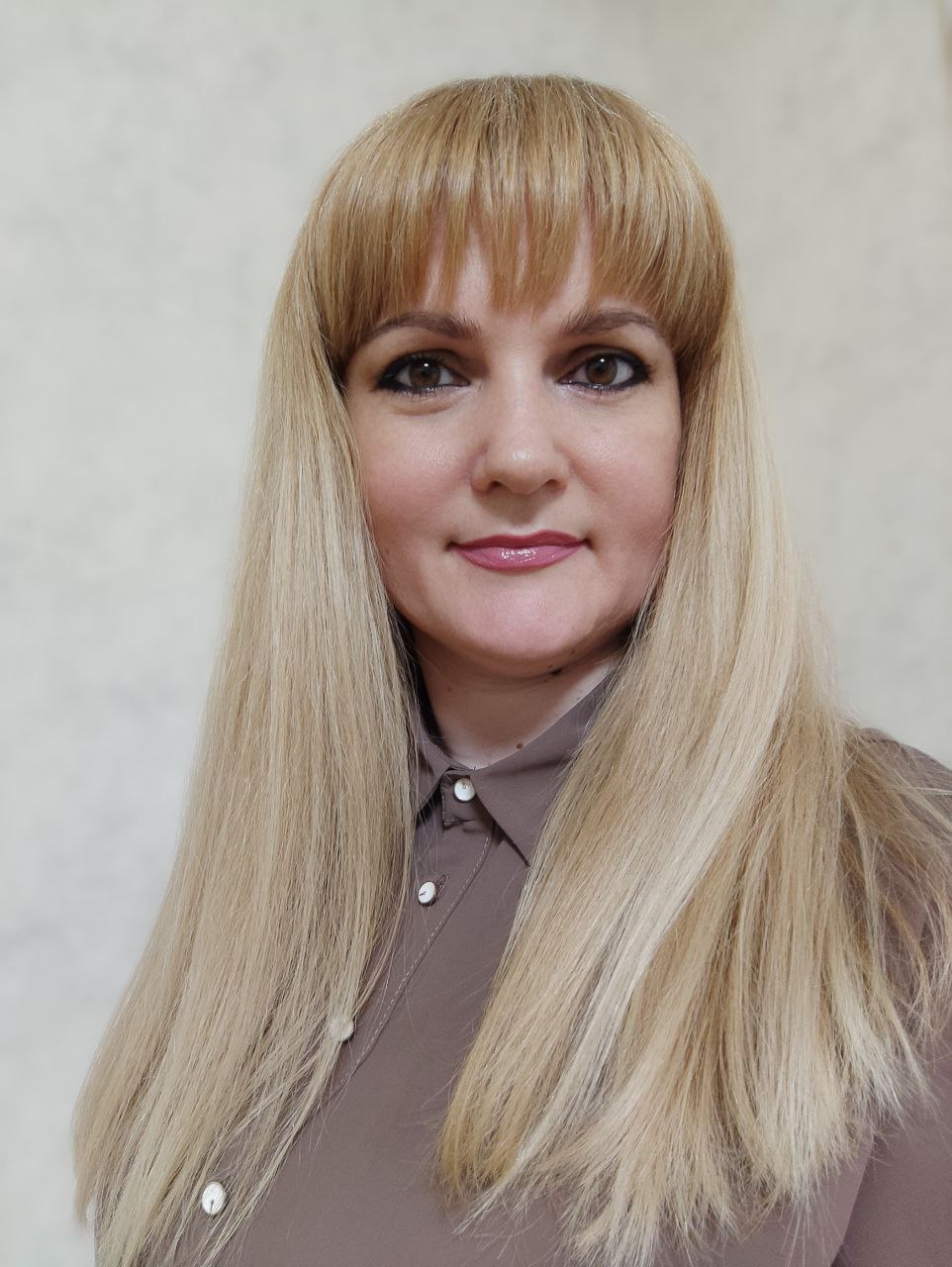 ПРО КУРСМетою курсу «Міжнародні туристичні потоки» є набуття теоретичних знань з питань формування та розподілу міжнародних туристичних потоків у географічному просторі, удосконалення практичних навичок здійснення статистичного аналізу виїзних та в’їзних туристичних потоків за окремими країнами та регіонами світу.В рамках курсу студенти ознайомлюються з  суспільно-географічними чинниками, що визначають напрями міжнародних туристичних потоків, виявляють особливості розподілу міжнародних туристичних потоків за країнами та туристичними регіонами, а також набувають практичних навичок  статистичного аналізу показників в’їзного та виїзного туризму.ЗМІСТ КУРСУЛекційна частина курсу включає такі теми:Поняття «міжнародні туристичні потоки». Базові туристичні мотиви та цілі подорожей.Суспільно-географічні чинники формування та розподілу міжнародних туристичних потоків.Туристична привабливість (атрактивність) країн світу.Статистична оцінка міжнародного туризму.Міжнародні туристичні прибуття та доходи від туризму в країнах Європи, Азії, Америки, Африки, Близького Сходу, в Австралії та Океанії.Міжнародні туристичні потоки України.Практична частина курсу передбачає удосконалення навичок:оцінки факторів, що впливають на розподіл міжнародних туристичних потоків;аналізу динаміки та структури в’їзного туризму в країнах та регіонах світу;візуалізації результатів аналізу у вигляді графіків, діаграм, гістограм, їх аналізу та інтерпретації.ВИКЛАДАЧКУЧЕРЯВАГАННА ОЛЕКСАНДРІВНА  канд. географ. наук, доцент,доцент кафедри психології, педагогіки і туризмуhanna.kucheriava@knlu.edu.ua ЗАГАЛЬНА ТРИВАЛІСТЬ КУРСУ:3 кредити ЄКТС/90 годинаудиторні – 30 годинсамостійна робота – 60 годин МОВА ВИКЛАДАННЯукраїнськаПОПЕРЕДНІ УМОВИ ДЛЯ ВИВЧЕННЯ ДИСЦИПЛІНИ:курс адаптований для студентів, що навчаються за різними ОП  ФОРМА ПІДСУМКОВОГО КОНТРОЛЮ: залікПРО КУРСМетою курсу «Міжнародні туристичні потоки» є набуття теоретичних знань з питань формування та розподілу міжнародних туристичних потоків у географічному просторі, удосконалення практичних навичок здійснення статистичного аналізу виїзних та в’їзних туристичних потоків за окремими країнами та регіонами світу.В рамках курсу студенти ознайомлюються з  суспільно-географічними чинниками, що визначають напрями міжнародних туристичних потоків, виявляють особливості розподілу міжнародних туристичних потоків за країнами та туристичними регіонами, а також набувають практичних навичок  статистичного аналізу показників в’їзного та виїзного туризму.ЗМІСТ КУРСУЛекційна частина курсу включає такі теми:Поняття «міжнародні туристичні потоки». Базові туристичні мотиви та цілі подорожей.Суспільно-географічні чинники формування та розподілу міжнародних туристичних потоків.Туристична привабливість (атрактивність) країн світу.Статистична оцінка міжнародного туризму.Міжнародні туристичні прибуття та доходи від туризму в країнах Європи, Азії, Америки, Африки, Близького Сходу, в Австралії та Океанії.Міжнародні туристичні потоки України.Практична частина курсу передбачає удосконалення навичок:оцінки факторів, що впливають на розподіл міжнародних туристичних потоків;аналізу динаміки та структури в’їзного туризму в країнах та регіонах світу;візуалізації результатів аналізу у вигляді графіків, діаграм, гістограм, їх аналізу та інтерпретації.